проект МНПА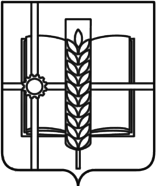 РОССИЙСКАЯ ФЕДЕРАЦИЯРОСТОВСКАЯ ОБЛАСТЬЗЕРНОГРАДСКИЙ РАЙОНМУНИЦИПАЛЬНОЕ ОБРАЗОВАНИЕ«Зерноградское городское поселение»СОБРАНИЕ ДЕПУТАТОВ ЗЕРНОГРАДСКОГО ГОРОДСКОГО ПОСЕЛЕНИЯчетвертого созываРЕШЕНИЕ№  от     							             г. ЗерноградО внесении изменений в решение Собрания депутатов Зерноградского городского поселения от 31.08.2012 № 207 «Об утверждении Генерального плана  Зерноградского городского поселения Зерноградского района Ростовской области»В соответствии со статьёй 24, статьёй 25 Градостроительного кодекса Российской Федерации, руководствуясь Федеральным законом от 06.10.2003 № 131-ФЗ «Об общих принципах организации местного самоуправления в Российской Федерации», рассмотрев протокол от 26.08.2020 № 6 проведения публичных слушаний и заключение от 26.08.2020 о результатах проведения публичных слушаний по проекту внесения изменений в Генеральный план и Правила землепользования и застройки Зерноградского городского поселения Зерноградского района Ростовской области, Собрание депутатов  Зерноградского городского поселенияРЕШИЛО:1. Внести в решение Собрания депутатов Зерноградского городского поселения от 31.08.2012 № 207 «Об утверждении Генерального плана  Зерноградского городского поселения Зерноградского района Ростовской области» изменения:- утвердить новую редакцию графической части Генерального плана Карту границ населенных пунктов, входящих в состав Зерноградского городского поселения. М 1:25000; - утвердить новую редакцию графической части Генерального плана Карту границы населенного пункта х. Каменный. М 1:5000; - утвердить новую редакцию графической части Генерального плана Карту функциональных зон территории населенного пункта х. Каменный. М 1:5000; - утвердить новую редакцию графической части Генерального плана Карту планируемого размещения объектов местного значения х. Каменный. М 1:25000. 2. Опубликовать настоящее решение в печатном средстве массовой информации – газете «Зерноград официальный» и разместить на официальном сайте Администрации Зерноградского городского поселения в информационно-телекоммуникационной сети «Интернет».3. Настоящее решение вступает в силу со дня его официального опубликования.4. Контроль за исполнением настоящего решения оставляем за собой.Глава Администрации Зерноградского городского поселения		   	                     А.А. РачковПредседатель Собрания депутатов - главаЗерноградского городского поселения	                                           А.А. СмоленскийЛист согласованияпроекта решения Собрания депутатов Зерноградского городского поселения Решение «О внесении изменений в решение Собрания депутатов Зерноградского городского поселения от 31.08.2012 № 207 «Об утверждении Генерального плана Зерноградского городского поселения Зерноградского района Ростовской области» ДолжностьФ.И.О.ПодписьДатаДатаДолжностьФ.И.О.Подписьполучения документасогласования документаПодготовлено:Заведующий сектором архитектуры Панасенко Е.В.Согласовано:Заместитель Главы Администрации Зерноградского городского поселенияПипка Д.А.Главный специалист-юрист Администрации Зерноградского городского поселенияВторушина Н.С.Ведущий специалист Администрации Зерноградского городского поселенияЖукова Н.М.